Publicado en Madrid, España el 21/04/2021 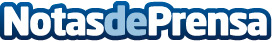 Pagos con WhatsApp. El paso final para el comercio conversacional con ChatWithHasta ahora en el mundo de WhatsApp, las empresas han sido capaces de tomar impulso hacia la digitalización y acceder a millones de clientes que han abandonado el email por la mensajería instantánea. WhatsApp se ha convertido para muchos clientes y consumidores en el canal principal de comunicación a la hora de acceder a compras onlineDatos de contacto:César MartinLink to WhatsApp+34627524218Nota de prensa publicada en: https://www.notasdeprensa.es/pagos-con-whatsapp-el-paso-final-para-el Categorias: Finanzas E-Commerce Dispositivos móviles Digital http://www.notasdeprensa.es